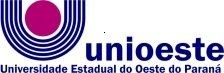 Centro de Ciências Sociais Aplicadas – Campus Cascavel Programa de Pós-Graduação em Administração (PPGAdm) Mestrado Profissional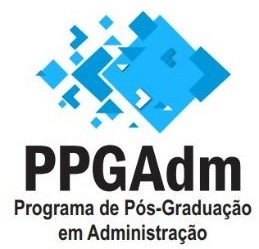 EDITAL Nº 039/2022-PPGAdmAbertura de inscrições em fluxo contínuo para seleção de estágio de pós-doutorado de forma voluntária (sem bolsa) no Programa de Pós-Graduação em Administração (PPGAdm) – Mestrado Profissional.Considerando a Resolução nº 078/2016-CEPE que aprova as Normas Gerais para os Programas de Pós-Graduação stricto sensu da Unioeste;Considerando a Resolução nº 028/2019-CEPE que aprova o regulamento de pós-doutorado da Unioeste;Considerando a Resolução 224/2018-CEPE que aprova o Regulamento do Programa de Pós-Graduação em Administração (PPGAdm)– Mestrado Profissional;Considerando o documento de área e a ficha de avaliação da Capes vigentes para a área de avaliação de ‘Administração Pública e de Empresas, Ciências Contábeis e Turismo’;A Coordenadora Especial do Programa de Pós-Graduação em Administração (PPGAdm) – Mestrado Profissional da Universidade Estadual do Oeste do Paraná, Campus Cascavel, no uso de suas atribuições legais;Torna público:Art. 1º Ficam abertas a partir da publicação deste Edital, em regime de fluxo contínuo, de 30/11/2022 até 20/12/2024 (quadrienal de avaliação), as inscrições para seleção de candidatos paraestágio Pós-Doutorado junto ao PPGAdm, na categoria de Pós- doutorado voluntário (sem bolsa).Art. 2º O pós-doutorado é um estágio acadêmico, caracterizado por atividade de pesquisa, realizado com o acompanhamento de um professor doutor efetivo da Unioeste credenciado a um Programa de Pós-Graduação stricto sensu na categoria permanente.§ 1º O estágio de pós-doutorado ofertado pela Unioeste visa atualização e qualificação de pesquisadores-doutores por meio da realização de atividades de pesquisa supervisionadas.§ 2º A participação no estágio de pós-doutorado não gera remuneração e nem vínculo empregatício ou funcional com a Unioeste.§ 3º O estágio de pós-doutorado da Unioeste não acolhe servidores efetivos (docentes e agentes universitários) da própria instituição.§ 4º Por ser da modalidade Profissional o PPGAdm não possui recursos de PROAP/Capes, e, por conseguinte, não se responsabilizará por despesas com deslocamento, hospedagem ou alimentação dos selecionados para o estágio de pós-doutorado que sejam de outros campi ou residam em cidades diferentes da sede do Programa, e o(a) candidato(a) selecionado(a) assume a responsabilidade sobre suas despesas para a atuação proposta.Art. 3º São requisitos para a inscrição de candidatos(as):- Possuir título de doutorado reconhecido (ou revalidado) no Brasil na área de avaliação de ‘Administração Pública e de Empresas, Ciências Contábeis e Turismo’ da Capes ou em áreas correlatas à área de concentração do Programa – Competitividade e Sustentabilidade, obtido em período de até 5 anos anteriores ao ano da inscrição;- Não ser aposentado(a) ou estar em situação equiparada; III - Ter disponibilidade de dedicação ao estágio de pós-doutorado conforme previsto no plano de atividades.Art. 4º Os candidatos interessados em realizar estágio de pós-doutorado de forma voluntária (sem bolsa) no Programa de Pós- Graduação em Administração (PPGAdm) – Mestrado Profissional,poderão efetuar inscrição mediante preenchimento do cadastro on- line no endereço http://www.unioeste.br/pos/inscricoes/, anexando arquivo único no formato PDF com os documentos exigidos neste edital.Parágrafo único. A inscrição para o estágio de pós-doutorado no PPGAdm é gratuita.Art. 5º A documentação a ser submetida no sistema de inscrições deve conter cópias digitais dos documentos assim ordenados:formulário de requerimento de inscrição – Anexo I;cópia da carteira de identidade (RG) e CPF;no caso de candidato estrangeiro, a cópia do CPF pode ser entregue somente no caso de ser selecionado, ficando dispensada a apresentação do RG, devendo apresentar cópia de um documento oficial equivalente, emitido pelo seu país de origem;cópia do diploma ou documento comprobatório de conclusão do doutorado:quando se tratar de brasileiro, o título obtido deve ser de Programa de pós-graduação recomendado pela Capes ou, caso tenha obtido o título no exterior, ter o diploma revalidado no Brasil;quando se tratar de estrangeiro com título obtido no exterior, a cópia do comprovante do título de doutorado deve possuir o carimbo da Apostila de Haia, para os comprovantes de titulação emitidos por instituição de países signatários do Tratado de Haia, ou estar autenticado pelo Consulado Brasileiro do país onde funcionar o estabelecimento de ensino que o houver expedido;para a inscrição pode ser apresentado documento que comprove que o candidato está cursando doutorado, emitido pela instituição onde está realizando o curso, devendo constar a data prevista para a defesa da tese, que deve ser anterior ao início doestágio pós-doutoral, sendo que, necessariamente, até o início do estágio deve apresentar documento de conclusão do curso de doutorado.Cópia do Currículo Lattes referente ao período dos últimos 5 (cinco) anos;Cópia do cadastro junto ao ORCID (impressão em pdf da versão pública do registro);Termo de compromisso no qual se compromete a prestar informações para o preenchimento do relatório anual do Coleta/Capes – Anexo II;Ficha de produção intelectual dos últimos 5 (cinco) anos – Anexo III.Plano de atividades e cronograma, incluindo o projeto de pesquisa a ser desenvolvido no estágio de pós- doutorado, que contenha a anuência da submissão de um possível docente permanente supervisor do PPGAdm, considerando:O projeto de pesquisa deve seguir as normas da APA, escrito em língua portuguesa, inglesa ou espanhola, e ter até 15 (quinze) páginas (fonte Times New Roman 12, entrelinhas 1,5cm) e deve conter os itens: dados de identificação contendo título do projeto, nome do candidato, indicação da linha de pesquisa na qual o plano se insere e indicação do provável supervisor do estágio; introdução contendo a delimitação do tema e o estado da arte; o problema da pesquisa; justificativa (pessoal, social/aplicada e acadêmica); objetivos gerais e específicos; fundamentação teórica; metodologia; cronograma de execução da pesquisa; referências;O plano de atividades (com cronograma) deve conter a descrição das atividades acadêmicas e aplicadas a serem realizadas junto ao curso de Mestrado e graduação (se for caso), que podem contemplar os conteúdos/disciplinas que poderá ministrar ou acompanhar sob a supervisão de docente permanentedo Programa, resultados esperados de publicação em periódicos e/ou eventos, disponibilidade para coorientação de discentes e participação em bancas de qualificação e defesa (como avaliador e/ou ouvinte), proposta de produtos técnico-tecnológicos (PTT) a serem produzidos e/ou projetos de extensão; ou outras atividades pertinentes que contribuam com a experiência do estágio de pós-doutorado e o avanço da Linha de Pesquisa.§ 1º Arquivos corrompidos ou que não abram (apresentem erro) não serão considerados, e serão indeferidas as inscrições que não atenderem todas as exigências deste edital.§ 2º O candidato estrangeiro aprovado na seleção, para iniciar o estágio de pós-doutorado deve apresentar a carteira de identidade de estrangeiro (CIE), na qual consta o número do Registro Nacional de Estrangeiro (RNE) e a data de validade que deve contemplar todo o período de realização do estágio (em caso de vencimento antes do término, deve solicitar a sua renovação).§ 3º Após a realização da inscrição por meio do preenchimento do cadastro on-line, o pesquisador receberá um e-mail de confirmação enviado automaticamente pelo sistema, o qual deverá ser encaminhado via e-mail para cascavel.ppgadm@unioeste.br informando a finalização da inscrição.§ 4º O supervisor e o pós-doutorando não podem ser cônjuge, companheiro, parente consanguíneo ou afim, em linha reta ou colateral, até o terceiro grau.Art. 6º O estágio de pós-doutorado de forma voluntária (sem bolsa), tem duração mínima de três meses e duração máxima de um ano, devendo o prazo de realização estar descrito na proposta.§ 1º O pós-doutorando pode solicitar, com a devida justificativa e anuência do professor supervisor, prorrogação do prazo inicialmente previsto, pelo tempo que for necessário para a conclusão da pesquisa (limitado ao máximo de um ano), devendo ser aprovado pelo Colegiado do Programa.Art. 7º Os documentos relativos à inscrição são analisados pela Coordenação do PPGAdm, que os encaminha para análise de seleção.Art. 8º A seleção é realizada por comissão composta por pelo menos 3 docentes permanentes da linha de pesquisa de interesse do(a) candidato(a), e deve ser concluída em até 10 dias úteis.Art. 9º O resultado da seleção deriva dos critérios e pontuação relativa à produção intelectual dos últimos 5 (cinco) anos, conforme Anexo III, e da avaliação do plano de atividades e cronograma, levando em conta a Ficha de avaliação e documento da área de ‘Administração Pública e de Empresas, Ciências Contábeis e Turismo’ da Capes, disponíveis na página do Programa.Art. 10 O edital de resultado é publicado em edital específico após a homologação da proposta em Colegiado do Programa.Art. 11 Os documentos relativos às inscrições de candidatos(as) selecionados(as), após homologação pelo Colegiado do Programa, serão encaminhadas à Pró-Reitoria de Pesquisa e Pós- Graduação para registro.Art. 12 O prazo de impugnação deste edital e de interposição de recursos é de 3 dias úteis a partir da publicação dos editais.Art. 13 Os casos omissos serão analisados pelo Colegiado do Programa.Publique-se.Cascavel, 30 de novembro de 2022.Elizandra da SilvaCoordenadora Especial do Programa de Pós-Graduação em Administração (PPGAdm) – Mestrado Profissional Portaria n° 1523/2020-GREAnexo I do Edital 039/2022-PPGAdmFORMULÁRIO DE REQUERIMENTO DE INSCRIÇÃO 	, 	de 	de 	.Assinatura do(a) candidato(a) ao Pós-DoutoradoAnexo II do Edital 039/2022-PPGAdmTERMO DE COMPROMISSO DO PÓS-DOUTORANDOEu,	 	,portador(a)  do RG nº 	, caso venha a ser selecionado(a) para realizar estágio de pós-doutorado junto ao Programa de Pós-Graduação em Administração – Mestrado Profissional (PPGAdm), comprometo-me a prestar as informações para o preenchimento do relatório anual do Coleta/Capes. 	, 	de 	de 	.Assinatura do(a) candidato(a)Anexo III do Edital 039/2022-PPGAdmFICHA DE PRODUÇÃO INTELECTUALIDENTIFICAÇÃOPRODUÇÃO CIENTÍFICA – ARTIGOS EM PERIÓDICOS* Somente produção aderente à área de ‘Administração Pública e de Empresas, Ciências Contábeis e Turismo’ da Capes, considerando a pontuação: A1=100, A2=80, A3=70, A4=60, B1=50, B2=40, B3=30 e B4=10.PROJETOS DE PESQUISA OU EXTENSÃO SOB SUA COORDENAÇÃO FINANCIADOS POR ÓRGÃOS DE FOMENTO/EMPRESA*:*Título do projeto do docente ou discente orientado, quando for o caso.** Indicar número de chamada/edital público ou número de convênio se fonte privada***A cada projeto financiado atribui-se 50 pontos.EXPERIÊNCIA EM ENSINO EM CURSOS STRICTO SENSU*A cada disciplina ministrada atribui-se 20 pontos.ORIENTAÇÃO/COORIENTAÇÃO ACADÊMICA CONCLUÍDA:*** Indicar a pontuação multiplicada pela quantidade, considerando para cada tipo conforme registros no Lattes: Iniciação Científica – 10 pontos; TCC de graduação – 10 pontos; Dissertação de Mestrado – 30 pontos; Tese de Doutorado –50 pontos.PRODUTO TÉCNICO/TECNOLÓGICO (PTT)* Classificar dentre os 12 tipos de PTT da ficha de avaliação da área e infográfico disponível em https://www5.unioeste.br/portalunioeste/arq/files/administracao/infografico_tipo s_PTT.pdf .** 30 PONTOS por PTT com CÓPIA DO PRODUTO ANEXADA à esta fichaDADOS PESSOAISDADOS PESSOAISNome do Candidato(a):Data de Nascimento:Naturalidade:RG e CPF (ou documento equivalente no caso decandidatos estrangeiros)Graduação:UniversidadePaísAno de conclusãoDoutorado:UniversidadePaísAno de conclusãoEndereço PessoalTelefone Fixo e CelularE-mail pessoalLink para o CurrículoLattesCadastro no ORCID:INFORMAÇÕES SOBRE O ESTÁGIO DE PÓS-DOUTORADOINFORMAÇÕES SOBRE O ESTÁGIO DE PÓS-DOUTORADONome do Programa de pós- graduação onde serádesenvolvido o estágio:Programa de Pós-Graduação em Administração (PPGAdm) – Mestrado ProfissionalCampus:CascavelCentro:Ciências Sociais AplicadasÁrea de concentração:Competitividade e sustentabilidadeLinha de pesquisa:Título do Projeto dePesquisa:Supervisor:Período do Estágio:(dia/mês/ano)Início:Fim:AnoTítulo(s) do(s) Artigo(s) Científico(s)*Título do periódico eISSNClassificação no QualisPontuação porartigoTOTAL GERAL (uso da Comissão de Seleção)TOTAL GERAL (uso da Comissão de Seleção)TOTAL GERAL (uso da Comissão de Seleção)TOTAL GERAL (uso da Comissão de Seleção)AnoTítulo(s) do(s) Projeto(s) e data(s) de início e términoÓrgão financiador**Tipo de financiamentoPontuação porprojeto***TOTAL GERAL (uso da Comissão de Seleção)TOTAL GERAL (uso da Comissão de Seleção)TOTAL GERAL (uso da Comissão de Seleção)TOTAL GERAL (uso da Comissão de Seleção)AnoDisciplina(s) e Carga Horária (eletiva ou obrigatória)ProgramaCategoria docente (permanente, colaborador, visitante, ou pesquisadorexterno)Pontuação por disciplina*TOTAL GERAL (uso da Comissão de Seleção)TOTAL GERAL (uso da Comissão de Seleção)TOTAL GERAL (uso da Comissão de Seleção)TOTAL GERAL (uso da Comissão de Seleção)TipoAno:Ano:Ano:Ano:Ano:Pontuação*IniciaçãoCientíficaTCC degraduaçãoDissertaçãode MestradoTese deDoutoradoTOTAL GERAL (uso da Comissão de Seleção)TOTAL GERAL (uso da Comissão de Seleção)TOTAL GERAL (uso da Comissão de Seleção)TOTAL GERAL (uso da Comissão de Seleção)TOTAL GERAL (uso da Comissão de Seleção)TOTAL GERAL (uso da Comissão de Seleção)AnoTipo*TítuloPontuação**TOTAL GERAL (uso da Comissão de Seleção)TOTAL GERAL (uso da Comissão de Seleção)TOTAL GERAL (uso da Comissão de Seleção)